Reformierte Kirchen Bern-Jura-SolothurnSuchergebnisse für "Suizid" (Suche über alle Felder)Autor / TitelJahrMedientypSignatur / Standort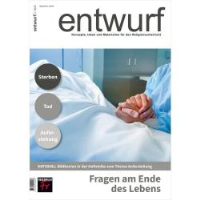 Reinert, Andreasentwurf 2/2022 : Fragen am Ende des Lebens2022Zeitschrift268.503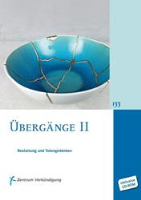 Joachim, DorisMB 133 : Übergänge II2020Buch264.21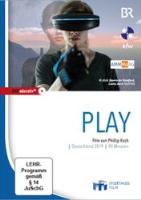 Philip KochPlay2019Download/Streaming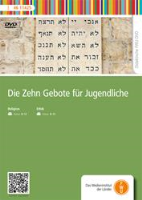 Stefan LudwigDie Zehn Gebote für Jugendliche2019Download/Streaming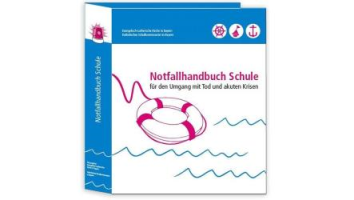 Notfallhandbuch Schule : Umgang mit Tod und akuten Krisen2018Ringbuch241.99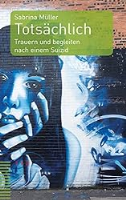 Müller, SabrinaTotsächlich : Trauern und begleiten nach einem Suizid2018Buch241.98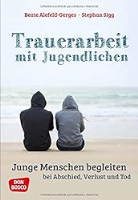 Alefeld-Gerges, BeateTrauerarbeit mit Jugendlichen : Junge Menschen begleiten bei Abschied, Verlust und Tod2017Buch241.971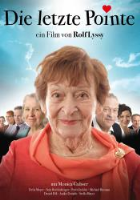 Lyssy, RolfDie letzte Pointe2017DVD Spielfilm268.046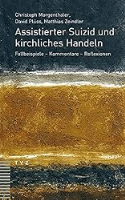 Morgenthaler, ChristophAssistierter Suizid und kirchliches Handeln : Fallbeispiele – Kommentare – Reflexionen2017Buch241.972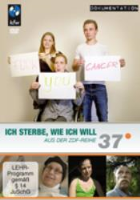 Schurzmann, YvesIch sterbe, wie ich will2017DVD Doku241.972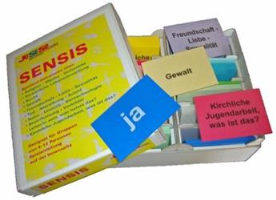 JUSESOSensis : Spielend diskutieren2016Spiel268.15JUSESOSensis : Spielend diskutieren2016Spiel268.15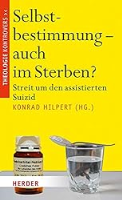 Hilpert, KonradSelbstbestimmung - auch im Sterben? : Streit um den assistierten Suizid2015Buch241.972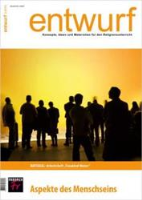 Reinert, Andreasentwurf 3/2015 : Aspekte des Menschseins2015Zeitschrift268.503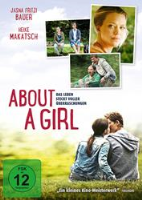 Monheim, MarkAbout a Girl : Das Leben steckt voller Überraschungen2014DVD Spielfilm268.046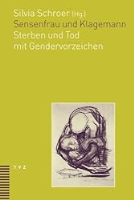 Schroer, SilviaSensenfrau und Klagemann : Sterben und Tod mit Gendervorzeichen2014Buch241.97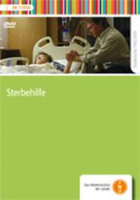 Fiebrig, MichaelSterbehilfe2013Download/Streaming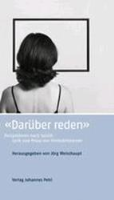 Weisshaupt, Jörg"Darüber reden" : Perspektiven nach Suizid: Lyrik und Prosa von Hinterbliebenen2013Buch241.98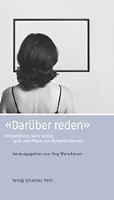 Weisshaupt, Jörg  (Hrsg.)"Darüber reden" : Perspektiven nach Suizid: Lyrik und Prosa von Hinterbliebenen2013Buch241.98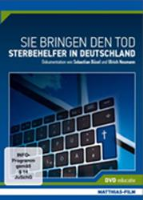 Bösel, SebastianSie bringen den Tod : Sterbehelfer in Deutschland2012Download/Streaming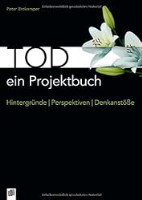 Brokemper, PeterTod - ein Projektbuch : Hintergründe, Perspektiven, Denkanstöße2012Buch241.97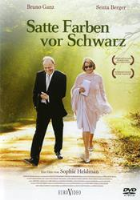 Heldmann, SophieSatte Farben vor Schwarz2009DVD Spielfilm268.046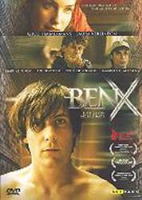 Balthazar, NicBenX2008DVD Spielfilm266.73Tschanz, KarinSegnen - trösten - begleiten : Reformierte Seelsorge angesichts von Krankheit, Tod und Trauer2008DVD Doku241.97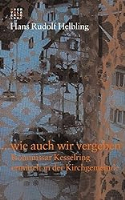 Helbling, Hans Rudolf... wie auch wir vergeben : Kommissar Kesselring ermittelt in der Kirchgemeinde2006Buch266.73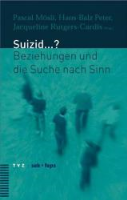 Mösli, PascalSuizid...? : Beziehungen und die Suche nach Sinn2005Buch241.98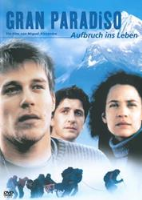 Alexandre, MiguelGran Paradiso : Aufbruch ins Leben2000DVD Spielfilm268.046